Extrait de Marius, de Marcel PagnolFiche élève niveau A2A- VocabulaireRegarde les mots de vocabulaire. 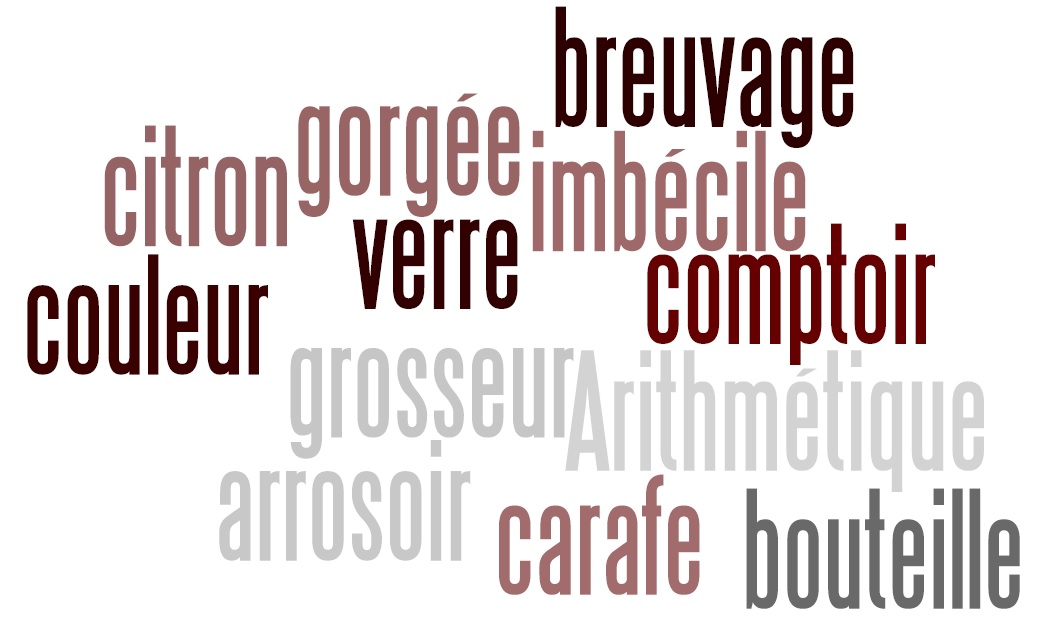 Est-ce que tu connais ces mots ? Réécris-les dans le tableau.Ces mots sont-ils féminins ou masculins. Classe-les dans le tableau.B- Extrait de la pièce Marius, Acte 1, scène 2Lis le texte et réponds  Réponds aux questionsa) Que prépare César ? ……………………………………………………………………………………………………………………b) À ton avis, quel est le métier de César ? …………………………………………………………………………………………..c) Quelle est la formule du breuvage ? 1/3 de curaçao + …………………………………………………………………….
…………………………………………………………………………………………………………………………………………………………….d) Combien de tiers est-ce qu’il y a dans le verre à la fin ? …………………………………………………………………e) Est-ce que c’est possible ? ………………………………………………………………………………………………………………f) Marius et César ne sont pas d’accord. Qui pense que c’est possible d’avoir 4/3 dans un verre ?  ……………………………………………….……………………………………………………………………………………………………………g) Quel est son argument ? …….……………………………………………………………………………………………………………h) Est-ce un bon argument ? …….…………………………………………………………………………………………………………i) À ton avis, quelle est la relation entre Marius et César ? ………………………………………………………………..C- À toi de jouerPar groupe de deux, jouez le passage.Filmez vos différentes productions. Regardez les films puis, regardez le même passage présent dans la bande annonce.ThèmesLe théâtre
Les mathématiques
Marcel Pagnol
La littérature française du XXe siècleIdées d’exploitations pédagogiquesObjectifs communicatifsComprendre un extrait de théâtre et se l’approprierKommunikative færdighederIdées d’exploitations pédagogiquesObjectifs linguistiques Le féminin et le masculin des noms communs Sprog og sprogbrugIdées d’exploitations pédagogiquesObjectifs culturels Découvrir une pièce de théâtre française et son adaptationKultur- og samfundsforholdIdées d’exploitations pédagogiquesStratégie métacognitive Travailler la production orale et acquérir une bonne prononciation grâce au théâtre SprogtilegnelseTemps 45 minutesJe connais la significationJe devine la signification Je chercher le mot dans le dictionnaireFémininMasculin- une gorgée
- 
- 
- 
- - l’Arithmétique- un citron
- 
- 
- 
- 
- 
